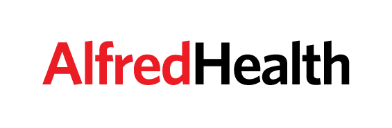 Acceptance of ‘hot case’ practice offer at the Alfred ICUMelbourne Vic 3004 PO Box 315 Prahran Victoria 3181 AustraliaTelephone 03 9076 2000  www.alfred.org.auI,  	            Enter your first name and surnameof  	            Enter your addressI am aware that my clinical privileges as an external CICM trainees only permits:Attendance at Ward Rounds and case discussionsReview of patient health records and results on clinical information systems 
(under supervision of Alfred Health medical staff)Attendance at relevant meetings with members of the UnitObservation of procedures and surgery if specifically agreed to by the surgeon performing the operation.I agree to comply with the following:I will not scrub in on procedures or operationsI will not participate in direct patient care (assessment and management)I will not undertake any procedures or document in the medical recordI will ensure that patient confidentiality is maintained at all timesI comply with all policies, procedures and reasonable directions of Alfred Health while undertaking the observership.I will comply with all infection prevention and entry point screening requirements as a visitor, and must wear appropriate PPE in clinical areasI will not attend Alfred Health if I have a fever, URTI, cough, COVID-19 symptoms, am otherwise acutely unwell or have been identified as a close contact of someone with COVID-19.If I become unwell during my practice, I will inform my Supervisor and take leave until I am medically clear to return.I accept the terms of 'hot case’ practice at the Alfred ICU listed above. Signature:Date: